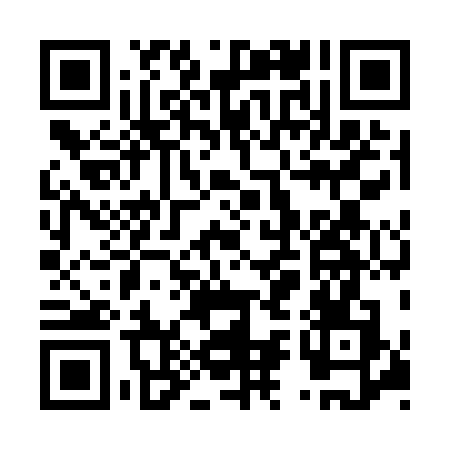 Ramadan times for In Guezzam, AlgeriaMon 11 Mar 2024 - Wed 10 Apr 2024High Latitude Method: NonePrayer Calculation Method: Algerian Ministry of Religious Affairs and WakfsAsar Calculation Method: ShafiPrayer times provided by https://www.salahtimes.comDateDayFajrSuhurSunriseDhuhrAsrIftarMaghribIsha11Mon5:355:356:4812:474:106:466:467:5412Tue5:355:356:4812:474:106:466:467:5513Wed5:345:346:4712:464:106:466:467:5514Thu5:335:336:4612:464:096:466:467:5515Fri5:325:326:4512:464:096:476:477:5516Sat5:315:316:4412:454:096:476:477:5617Sun5:305:306:4312:454:096:476:477:5618Mon5:295:296:4212:454:096:486:487:5619Tue5:295:296:4212:454:086:486:487:5720Wed5:285:286:4112:444:086:486:487:5721Thu5:275:276:4012:444:086:486:487:5722Fri5:265:266:3912:444:076:496:497:5723Sat5:255:256:3812:434:076:496:497:5824Sun5:245:246:3712:434:076:496:497:5825Mon5:235:236:3612:434:076:496:497:5826Tue5:225:226:3612:424:066:506:507:5927Wed5:215:216:3512:424:066:506:507:5928Thu5:205:206:3412:424:066:506:507:5929Fri5:205:206:3312:424:056:506:508:0030Sat5:195:196:3212:414:056:516:518:0031Sun5:185:186:3112:414:046:516:518:001Mon5:175:176:3012:414:046:516:518:012Tue5:165:166:3012:404:046:516:518:013Wed5:155:156:2912:404:036:526:528:014Thu5:145:146:2812:404:036:526:528:025Fri5:135:136:2712:394:036:526:528:026Sat5:125:126:2612:394:026:526:528:027Sun5:115:116:2512:394:026:536:538:038Mon5:105:106:2512:394:016:536:538:039Tue5:095:096:2412:384:016:536:538:0310Wed5:085:086:2312:384:006:546:548:04